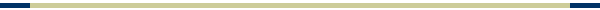 Mr. / Mrs. /Miss ___________						Date: ________________ [Company][Address]SUBJECT:  RESIGNATION FROM SERVICES PROVIDED UNDER Dear Sir,After 30 fruitful years of service in the Company, I am due to retire from the post of Senior Accountant with effect from 31st August, 2011.  However, I wish to put in my resignation and retire early i.e. by 28th February, 2011, as I have decided to re-locate to England to be with my family.I know it may cause some inconvenience, but as you can understand, I have not been able to give the time and attention that my family needs.  In these twilight years, I am looking forward to making it up to them and spending as much time as possible with them.I shall happily assist in the easy transformation of job-duties to the new incumbent.Thanking you for everything,Sincerely,[Your Name][Address][Email / Contact]